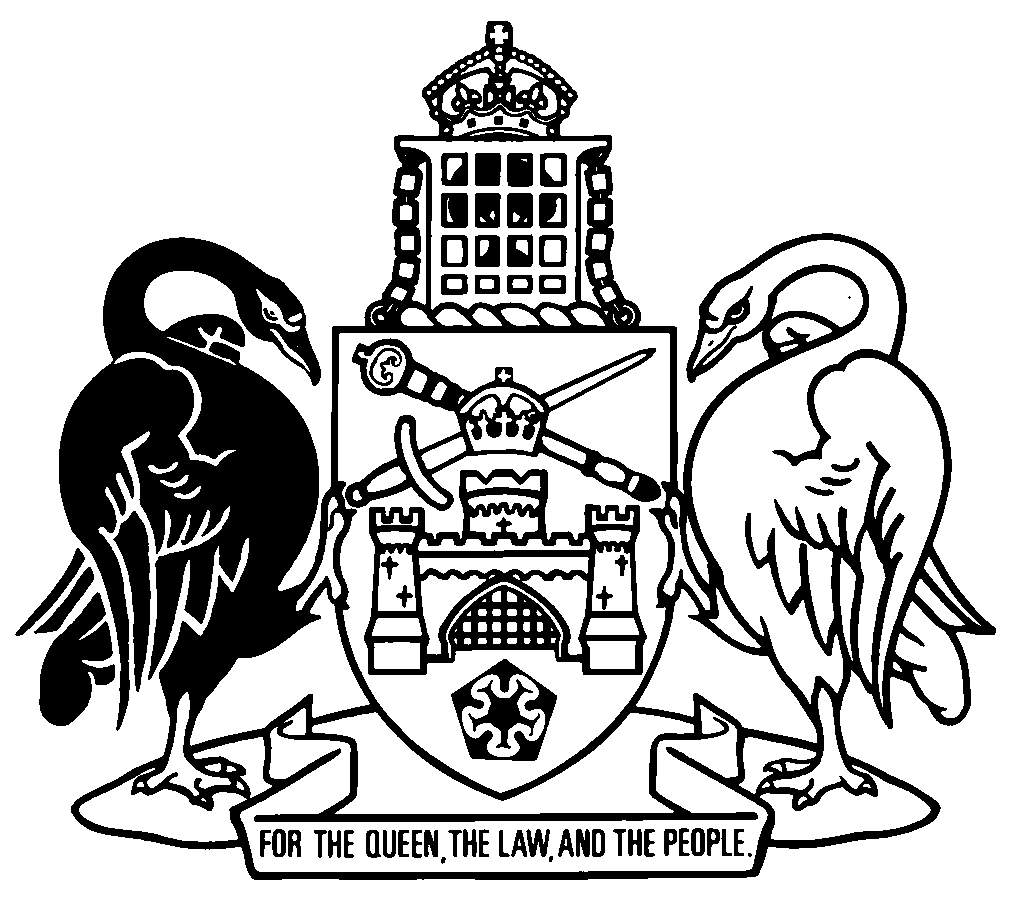 Australian Capital TerritoryMagistrates Court (Work Health and Safety Infringement Notices) Regulation 2011    SL2011-38made under theMagistrates Court Act 1930Republication No 6Effective:  11 May 2018 – 19 March 2023Republication date: 11 May 2018Last amendment made by SL2018-7About this republicationThe republished lawThis is a republication of the Magistrates Court (Work Health and Safety Infringement Notices) Regulation 2011, made under the Magistrates Court Act 1930 (including any amendment made under the Legislation Act 2001, part 11.3 (Editorial changes)) as in force on 11 May 2018.  It also includes any commencement, amendment, repeal or expiry affecting this republished law to 11 May 2018.  The legislation history and amendment history of the republished law are set out in endnotes 3 and 4. Kinds of republicationsThe Parliamentary Counsel’s Office prepares 2 kinds of republications of ACT laws (see the ACT legislation register at www.legislation.act.gov.au):authorised republications to which the Legislation Act 2001 appliesunauthorised republications.The status of this republication appears on the bottom of each page.Editorial changesThe Legislation Act 2001, part 11.3 authorises the Parliamentary Counsel to make editorial amendments and other changes of a formal nature when preparing a law for republication.  Editorial changes do not change the effect of the law, but have effect as if they had been made by an Act commencing on the republication date (see Legislation Act 2001, s 115 and s 117).  The changes are made if the Parliamentary Counsel considers they are desirable to bring the law into line, or more closely into line, with current legislative drafting practice.  This republication includes amendments made under part 11.3 (see endnote 1).Uncommenced provisions and amendmentsIf a provision of the republished law has not commenced, the symbol  U  appears immediately before the provision heading.  Any uncommenced amendments that affect this republished law are accessible on the ACT legislation register (www.legislation.act.gov.au). For more information, see the home page for this law on the register.ModificationsIf a provision of the republished law is affected by a current modification, the symbol  M  appears immediately before the provision heading.  The text of the modifying provision appears in the endnotes.  For the legal status of modifications, see the Legislation Act 2001, section 95.PenaltiesAt the republication date, the value of a penalty unit for an offence against this law is $150 for an individual and $750 for a corporation (see Legislation Act 2001, s 133).Australian Capital TerritoryMagistrates Court (Work Health and Safety Infringement Notices) Regulation 2011made under theMagistrates Court Act 1930Contents	Page	1	Name of regulation	2	3	Dictionary	2	4	Notes	2	5	Purpose of regulation	3	6	Administering authority	3	7	Infringement notice offences	3	8	Infringement notice penalties	3	9	Contents of infringement notices—identifying authorised person	4	10	Contents of infringement notices—other information	4	11	Contents of reminder notice—identifying authorised person	4	12	Authorised people for infringement notice offences	5Schedule 1	Work health and safety legislation infringement notice offences and penalties	6Part 1.1	Work Health and Safety Act 2011	6Part 1.2	Work Health and Safety Regulation 2011	9Dictionary		29Endnotes		30	1	About the endnotes	30	2	Abbreviation key	30	3	Legislation history	31	4	Amendment history	32	5	Earlier republications	33Australian Capital TerritoryMagistrates Court (Work Health and Safety Infringement Notices) Regulation 2011     made under theMagistrates Court Act 19301	Name of regulationThis regulation is the Magistrates Court (Work Health and Safety Infringement Notices) Regulation 2011.3	DictionaryThe dictionary at the end of this regulation is part of this regulation.Note 1	The dictionary at the end of this regulation defines certain terms used in this regulation, and includes references (signpost definitions) to other terms defined elsewhere.For example, the signpost definition ‘inspector—see the Work Health and Safety Act 2011, dictionary.’ means that the term ‘inspector’ is defined in that dictionary and the definition applies to this regulation.Note 2	A definition in the dictionary (including a signpost definition) applies to the entire regulation unless the definition, or another provision of the regulation, provides otherwise or the contrary intention otherwise appears (see Legislation Act, s 155 and s 156 (1)).4	NotesA note included in this regulation is explanatory and is not part of this regulation.Note	See the Legislation Act, s 127 (1), (4) and (5) for the legal status of notes.5	Purpose of regulationThe purpose of this regulation is to provide for infringement notices under the Magistrates Court Act 1930, part 3.8 for certain offences against the work health and safety legislation.Note 1	The Magistrates Court Act 1930, pt 3.8 provides a system of infringement notices for offences against various Acts.  The infringement notice system is intended to provide an alternative to prosecution.Note 2	If an infringement notice is to be given to the Territory for an offence against the work health and safety legislation, the infringement notice may be given to the territory agency whose acts or omissions are alleged to contravene the work health and safety legislation and the territory agency may be specified in the infringement notice (see the Act, s 248).Note 3	An infringement notice served on a public authority for an offence against the work health and safety legislation is taken to be an infringement notice served on its successor if the successor is a public authority.  Similarly, any penalty paid by a public authority in relation to an infringement notice is taken to be a penalty paid by its successor if the successor is a public authority (see the Act, s 253).6	Administering authorityThe administering authority for an infringement notice offence against the work health and safety legislation is the regulator under the Work Health and Safety Act 2011.7	Infringement notice offencesThe Magistrates Court Act 1930, part 3.8 applies to an offence against a provision of the work health and safety legislation mentioned in schedule 1, column 2.8	Infringement notice penalties	(1)	The penalty payable for an offence against the work health and safety legislation, under an infringement notice for the offence, is the amount mentioned in schedule 1, column 4 for the offence.	(2)	The cost of serving a reminder notice for an infringement notice offence against the work health and safety legislation is $34.9	Contents of infringement notices—identifying authorised personAn infringement notice served on a person by an authorised person for an infringement notice offence against the work health and safety legislation must identify the authorised person by—	(a)	the authorised person’s full name, or surname and initials; or	(b)	any unique number given, for this regulation, to the authorised person by the administering authority.10	Contents of infringement notices—other information	(1)	An infringement notice served on a company by an authorised person for an infringement notice offence against the work health and safety legislation must include the company’s ACN.Note	The requirement under this section is additional to the requirement under the Magistrates Court Act 1930, s 121 (1) (c).	(2)	In this section:company means a company registered under the Corporations Act.11	Contents of reminder notice—identifying authorised personA reminder notice served on a person by an authorised person for an infringement notice offence against the work health and safety legislation must identify the authorised person by—	(a)	the authorised person’s full name, or surname and initials; or	(b)	any unique number given, for this regulation, to the authorised person by the administering authority.12	Authorised people for infringement notice offencesAn inspector may serve the following:	(a)	an infringement notice for an infringement notice offence against the work health and safety legislation;	(b)	a reminder notice for an infringement notice offence against the work health and safety legislation.Schedule 1	Work health and safety legislation infringement notice offences and penalties(see s 7 and 8 )Part 1.1	Work Health and Safety Act 2011Part 1.2	Work Health and Safety Regulation 2011Dictionary(see s 3)Note 1	The Legislation Act contains definitions and other provisions relevant to this regulation.Note 2	For example, the Legislation Act, dict, pt 1, defines the following terms:	Corporations Act	individualNote 3	Terms used in this regulation have the same meaning that they have in the Magistrates Court Act 1930 (see Legislation Act, s 148).  For example, the following terms are defined in the Magistrates Court Act 1930, dict:	administering authority	authorised person	infringement notice	infringement notice offence	reminder notice.inspector––see the Work Health and Safety Act 2011, dictionary.work health and safety legislation means—	(a)	the Work Health and Safety Act 2011; and	(b)	the Work Health and Safety Regulation 2011.Endnotes1	About the endnotesAmending and modifying laws are annotated in the legislation history and the amendment history.  Current modifications are not included in the republished law but are set out in the endnotes.Not all editorial amendments made under the Legislation Act 2001, part 11.3 are annotated in the amendment history.  Full details of any amendments can be obtained from the Parliamentary Counsel’s Office.Uncommenced amending laws are not included in the republished law.  The details of these laws are underlined in the legislation history.  Uncommenced expiries are underlined in the legislation history and amendment history.If all the provisions of the law have been renumbered, a table of renumbered provisions gives details of previous and current numbering.  The endnotes also include a table of earlier republications.2	Abbreviation key3	Legislation historyMagistrates Court (Work Health and Safety Infringement Notices) Regulation 2011 SL2011-38notified LR 22 December 2011s 1, s 2 commenced 22 December 2011 (LA s 75 (1))remainder commenced 1 January 2012 (s 2 and see Work Health and Safety Act 2011 A2011-35, s 2 and CN2011-12)as amended byMagistrates Court (Work Health and Safety Infringement Notices) Amendment Regulation 2013 (No 1) SL2013-12notified LR 13 June 2013s 1, s 2 commenced 13 June 2013 (LA s 75 (1))remainder commenced 1 July 2013 (s 2)Magistrates Court (Work Health and Safety Infringement Notices) Amendment Regulation 2015 (No 1) SL2015-7notified LR 26 February 2015s 1, s 2 commenced 26 February 2015 (LA s 75 (1))remainder commenced 27 February 2015 (s 2)Magistrates Court (Work Health and Safety Infringement Notices) Amendment Regulation 2015 (No 2) SL2015-16notified LR 6 May 2015s 1, s 2 commenced 6 May 2015 (LA s 75 (1))remainder commenced 7 May 2015 (s 2)Statute Law Amendment Act 2015 A2015-15 sch 3 pt 3.44notified LR 27 May 2015s 1, s 2 commenced 27 May 2015 (LA s 75 (1))sch 3 pt 3.44 commenced 10 June 2015 (s 2)Magistrates Court (Work Health and Safety Infringement Notices) Amendment Regulation 2018 (No 1) SL2018-7notified LR 10 May 2018s 1, s 2 commenced 10 May 2018 (LA s 75 (1))remainder commenced 11 May 2018 (s 2)4	Amendment historyCommencements 2	om LA s 89 (4)Authorised people for infringement notice offencess 12	am A2015-15 amdt 3.145, amdt 3.146Work Health and Safety Act 2011sch 1 pt 1.1	am SL2013-12 s 4; items renum R2 LAWork Health and Safety Regulation 2011sch 1 pt 1.2	am SL2013-12 ss 5-9; items renum R2 LA; SL2015-7 s 4; SL2015-16 s 4; SL2018-7 ss 4-6; items renum R6 LA5	Earlier republicationsSome earlier republications were not numbered. The number in column 1 refers to the publication order.  Since 12 September 2001 every authorised republication has been published in electronic pdf format on the ACT legislation register.  A selection of authorised republications have also been published in printed format. These republications are marked with an asterisk (*) in column 1.  Electronic and printed versions of an authorised republication are identical. ©  Australian Capital Territory 2018column 1itemcolumn 2offence provisioncolumn 3offence
penalty($)column 4infringement
penalty($)138 (1)1.1	for an individual10 0007201.2	for a body corporate50 0003 600238 (7)2.1	for an individual5 0006002.2	for a body corporate25 0003 000370 (1) (c)3.1	for an individual10 0007203.2	for a body corporate50 0003 600470 (1) (d)4.1	for an individual10 0007204.2	for a body corporate50 0003 600570 (1) (e)5.1	for an individual10 0007205.2	for a body corporate50 0003 600670 (2)6.1	for an individual10 0007206.2	for a body corporate50 0003 600772 (7)7.1	for an individual10 0007207.2	for a body corporate50 0003 600874 (1)8.1	for an individual2 0002408.2	for a body corporate10 0001 200975 (1)9.1	for an individual5 0006009.2	for a body corporate25 0003 0001079 (3)10.1	for an individual10 00072010.2	for a body corporate50 0003 6001179 (4)11.1	for an individual10 00072011.2	for a body corporate50 0003 6001297 (1)12.1	for an individual5 00060012.2	for a body corporate25 0003 0001319313.1	for an individual50 00072013.2	for a body corporate250 0003 6001427314.1	for an individual5 00060014.2	for a body corporate25 0003 000column 1itemcolumn 2offence provisioncolumn 3offence
penalty($)column 4infringement
penalty($)122 (3)1.1	for an individual3 6004321.2	for a body corporate18 0002 160242 (1)2.1	for an individual6 0007202.2	for a body corporate30 0003 600344 (2)3.1	for an individual6 0007203.2	for a body corporate30 0003 600444 (4)4.1	for an individual6 0007204.2	for a body corporate30 0003 600546 (2)5.1	for an individual3 6004325.2	for a body corporate18 0002 160646 (4)6.1	for an individual3 6004326.2	for a body corporate18 0002 160748 (2)7.1	for an individual6 0007207.2	for a body corporate30 0003 600850 (2)8.1	for an individual1 2501448.2	for a body corporate6 000720966 (2)9.1	for an individual3 6004329.2	for a body corporate18 0002 1601066 (5)10.1	for an individual3 60043210.2	for a body corporate18 0002 1601167 (4)11.1	for an individual6 00072011.2	for a body corporate30 0003 6001268 (1)12.1	for an individual3 60043212.2	for a body corporate18 0002 160136913.1	for an individual6 00072013.2	for a body corporate30 0003 6001476 (2)14.1	for an individual1 25014414.2	for a body corporate6 0007201577 (2)15.1	for an individual1 25014415.2	for a body corporate6 0007201677 (3)16.1	for an individual1 25014416.2	for a body corporate6 0007201777 (4)17.1	for an individual1 25014417.2	for a body corporate6 0007201877 (5)18.1	for an individual3 60043218.2	for a body corporate18 0002 1601979 (2)19.1	for an individual6 00072019.2	for a body corporate30 0003 6002080 (2)20.1	for an individual6 00072020.2	for a body corporate30 0003 6002180 (3)21.1	for an individual6 00072021.2	for a body corporate30 0003 6002222.1	for an individual6 00072022.2	for a body corporate30 0003 6002385 (1)23.1	for an individual3 60043223.2	for a body corporate18 0002 1602485 (2)24.1	for an individual3 60043224.2	for a body corporate18 0002 1602585 (3)25.1	for an individual3 60043225.2	for a body corporate18 0002 1602685 (4)26.1	for an individual1 25014426.2	for a body corporate6 0007202794 (1)27.1	for an individual1 25014427.2	for a body corporate6 000720289628.1	for an individual1 25014428.2	for a body corporate6 000720299729.1	for an individual1 25014429.2	for a body corporate6 0007203098 (1)30.1	for an individual1 25014430.2	for a body corporate6 0007203111131.1	for an individual1 25014431.2	for a body corporate6 00072032142 (1)32.1	for an individual1 25014432.2	for a body corporate6 00072033150 (1)33.1	for an individual3 60043233.2	for a body corporate18 0002 16034150 (2)34.1	for an individual3 60043234.2	for a body corporate18 0002 16035150 (3)35.1	for an individual1 25014435.2	for a body corporate6 0007203615436.1	for an individual6 00072036.2	for a body corporate30 0003 60037155 (1)37.1	for an individual6 00072037.2	for a body corporate30 0003 60038155 (2)38.1	for an individual6 00072038.2	for a body corporate30 0003 6003915939.1	for an individual6 00072039.2	for a body corporate30 0003 6004016040.1	for an individual6 00072040.2	for a body corporate30 0003 60041165 (1)41.1	for an individual3 60043241.2	for a body corporate18 0002 16042165 (2)42.1	for an individual1 25014442.2	for a body corporate6 0007204317043.1	for an individual1 25014443.2	for a body corporate6 00072044175 (1)44.1	for an individual1 25014444.2	for a body corporate6 00072045175 (2)45.1	for an individual1 25014445.2	for a body corporate6 00072046175 (3)46.1	for an individual1 25014446.2	for a body corporate6 0007204718047.1	for an individual1 25014447.2	for a body corporate6 00072048181 (2)48.1	for an individual1 25014448.2	for a body corporate6 00072049181 (3)49.1	for an individual1 25014449.2	for a body corporate6 00072050181 (4)50.1	for an individual1 25014450.2	for a body corporate6 00072051182 (2)51.1	for an individual1 25014451.2	for a body corporate6 00072052182 (3)52.1	for an individual1 25014452.2	for a body corporate6 00072053182 (4)53.1	for an individual3 60043253.2	for a body corporate18 0002 16054182 (5)54.1	for an individual1 25014454.2	for a body corporate6 00072055224 (1)55.1	for an individual3 60043255.2	for a body corporate18 0002 16056224 (2)56.1	for an individual3 60043256.2	for a body corporate18 0002 16057226 (1)57.1	for an individual1 25014457.2	for a body corporate6 00072058226 (3)58.1	for an individual1 25014458.2	for a body corporate6 00072059226 (4)59.1	for an individual1 25014459.2	for a body corporate6 0007206022860.1	for an individual1 25014460.2	for a body corporate6 00072061229 (1)61.1	for an individual1 25014461.2	for a body corporate6 00072062229 (2)62.1	for an individual1 25014462.2	for a body corporate6 00072063230 (1)63.1	for an individual1 25014463.2	for a body corporate6 00072064230 (2)64.1	for an individual1 25014464.2	for a body corporate6 00072065230 (3)65.1	for an individual1 25014465.2	for a body corporate6 00072066237 (2)66.1	for an individual1 25014466.2	for a body corporate6 00072067237 (4)67.1	for an individual1 25014467.2	for a body corporate6 00072068237 (5)68.1	for an individual1 25014468.2	for a body corporate6 00072069238 (2)69.1	for an individual6 00072069.2	for a body corporate30 0003 6007025370.1	for an individual3 60043270.2	for a body corporate18 0002 1607125471.1	for an individual3 60043271.2	for a body corporate18 0002 16072260 (3)72.1	for an individual1 25014472.2	for a body corporate6 00072073260 (4)73.1	for an individual1 25014473.2	for a body corporate6 00072074260 (5)74.1	for an individual1 25014474.2	for a body corporate6 00072075262 (1)75.1	for an individual1 25014475.2	for a body corporate6 00072076273 (3)76.1	for an individual1 25014476.2	for a body corporate6 00072077273 (4)77.1	for an individual1 25014477.2	for a body corporate6 00072078275 (1)78.1	for an individual1 25014478.2	for a body corporate6 00072079282 (1)79.1	for an individual1 25014479.2	for a body corporate6 0007208028780.1	for an individual1 25014480.2	for a body corporate6 00072081288 (1)81.1	for an individual1 25014481.2	for a body corporate6 0007208229682.1	for an individual3 60043282.2	for a body corporate18 0002 16083299 (1)83.1	for an individual6 00072083.2	for a body corporate30 0003 60084300 (1)84.1	for an individual6 00072084.2	for a body corporate30 0003 60085300 (2)85.1	for an individual6 00072085.2	for a body corporate30 0003 6008630186.1	for an individual3 60043286.2	for a body corporate18 0002 16087303 (1)87.1	for an individual1 25014487.2	for a body corporate6 00072088303 (2)88.1	for an individual1 25014488.2	for a body corporate6 00072089303 (3)89.1	for an individual3 60043289.2	for a body corporate18 0002 16090304 (3)90.1	for an individual3 60043290.2	for a body corporate18 0002 16091304 (4)91.1	for an individual3 60043291.2	for a body corporate18 0002 16092304 (5)92.1	for an individual1 25014492.2	for a body corporate6 00072093306 (3)93.1	for an individual6 00072093.2	for a body corporate30 0003 6009430894.1	for an individual3 60043294.2	for a body corporate18 0002 16095309 (1)95.1	for an individual6 00072095.2	for a body corporate30 0003 6009631296.1	for an individual3 60043296.2	for a body corporate18 0002 16097313 (1)97.1	for an individual1 25014497.2	for a body corporate6 00072098313 (2)98.1	for an individual1 25014498.2	for a body corporate6 00072099313 (3)99.1	for an individual3 60043299.2	for a body corporate18 0002 160100313 (4)100.1	for an individual1 250144100.2	for a body corporate6 000720101316101.1	for an individual3 600432101.2	for a body corporate18 0002 160102317 (1)102.1	for an individual3 600432102.2	for a body corporate18 0002 160103326 (1)103.1	for an individual1 250144103.2	for a body corporate6 000720104326 (2)104.1	for an individual1 250144104.2	for a body corporate6 000720105340 (3)105.1	for an individual1 250144105.2	for a body corporate6 000720106340 (4)106.1	for an individual1 250144106.2	for a body corporate6 000720107348 (6)107.1	for an individual6 000720107.2	for a body corporate30 0003 600108378 (1)108.1	for an individual1 250144108.2	for a body corporate6 000720109378 (2)109.1	for an individual1 250144109.2	for a body corporate6 000720110390 (2)110.1	for an individual1 250144110.2	for a body corporate6 000720111390 (3)111.1	for an individual1 250144111.2	for a body corporate6 000720112391 (3)112.1	for an individual1 250144112.2	for a body corporate6 000720113404 (1)113.1	for an individual1 250144113.2	for a body corporate6 000720114404 (2)114.1	for an individual1 250144114.2	for a body corporate6 000720115418 (1)115.1	for an individual1 250144115.2	for a body corporate6 000720116418 (2)116.1	for an individual1 250144116.2	for a body corporate6 000720117423 (2)117.1	for an individual1 250144117.2	for a body corporate6 000720118425 (1)118.1	for an individual3 600432118.2	for a body corporate18 0002 160119425 (2)119.1	for an individual3 600432119.2	for a body corporate18 0002 160120426 (1)120.1	for an individual3 600432120.2	for a body corporate18 0002 160121427 (1)121.1	for an individual3 600432121.2	for a body corporate18 0002 160122427 (2)122.1	for an individual3 600432122.2	for a body corporate18 0002 160123429 (5)123.1	for an individual3 600432123.2	for a body corporate18 0002 160124432 (5)124.1	for an individual3 600432124.2	for a body corporate18 0002 160125434125.1	for an individual6 000720125.2	for a body corporate30 0003 600126438 (1)126.1	for an individual3 600432126.2	for a body corporate18 0002 160127438 (2)127.1	for an individual3 600432127.2	for a body corporate18 0002 160128444 (1)128.1	for an individual1 250144128.2	for a body corporate6 000720129444 (2)129.1	for an individual1 250144129.2	for a body corporate6 000720130445 (3)130.1	for an individual1 250144130.2	for a body corporate6 000720131445 (4)131.1	for an individual1 250144131.2	for a body corporate6 000720132449132.1	for an individual6 000720132.2	for a body corporate30 0003 600133450133.1	for an individual6 000720133.2	for a body corporate30 0003 600134451 (5)134.1	for an individual3 600432134.2	for a body corporate18 0002 160135461 (1)135.1	for an individual1 250144135.2	for a body corporate6 000720136461 (2)136.1	for an individual1 250144136.2	for a body corporate6 000720137464 (3)137.1	for an individual3 600432137.2	for a body corporate18 0002 160138465 (1)138.1	for an individual3 600432138.2	for a body corporate18 0002 160139465 (2)139.1	for an individual3 600432139.2	for a body corporate18 0002 160140465 (3)140.1	for an individual3 600432140.2	for a body corporate18 0002 160141466 (1)141.1	for an individual3 600432141.2	for a body corporate18 0002 160142466 (3)142.1	for an individual3 600432142.2	for a body corporate18 0002 160143482 (3)143.1	for an individual3 600432143.2	for a body corporate18 0002 160144505 (1)144.1	for an individual1 250144144.2	for a body corporate6 000720145506 (1)145.1	for an individual1 250144145.2	for a body corporate6 000720146507 (1)146.1	for an individual1 250144146.2	for a body corporate6 000720147512147.1	for an individual1 250144147.2	for a body corporate6 000720148513 (1)148.1	for an individual1 250144148.2	for a body corporate6 000720149525149.1	for an individual1 250144149.2	for a body corporate6 000720150529150.1	for an individual3 600432150.2	for a body corporate18 0002 160151572 (4)151.1	for an individual1 250144151.2	for a body corporate6 000720152587 (1)152.1	for an individual1 250144152.2	for a body corporate6 000720153588 (1)153.1	for an individual1 250144153.2	for a body corporate6 000720154593154.1	for an individual1 250144154.2	for a body corporate6 000720155594 (1)155.1	for an individual1 250144155.2	for a body corporate6 000720156607156.1	for an individual1 250144156.2	for a body corporate6 000720A = ActNI = Notifiable instrumentAF = Approved formo = orderam = amendedom = omitted/repealedamdt = amendmentord = ordinanceAR = Assembly resolutionorig = originalch = chapterpar = paragraph/subparagraphCN = Commencement noticepres = presentdef = definitionprev = previousDI = Disallowable instrument(prev...) = previouslydict = dictionarypt = partdisallowed = disallowed by the Legislative r = rule/subruleAssemblyreloc = relocateddiv = divisionrenum = renumberedexp = expires/expiredR[X] = Republication NoGaz = gazetteRI = reissuehdg = headings = section/subsectionIA = Interpretation Act 1967sch = scheduleins = inserted/addedsdiv = subdivisionLA = Legislation Act 2001SL = Subordinate lawLR = legislation registersub = substitutedLRA = Legislation (Republication) Act 1996underlining = whole or part not commencedmod = modified/modificationor to be expiredRepublication No and dateEffectiveLast amendment made byRepublication forR1
1 Jan 20121 Jan 2012–
30 June 2013not amendednew regulationR2
1 July 20131 July 2013–
26 Feb 2015SL2013-12amendments by SL2013-12R3
27 Feb 201527 Feb 2015–
6 May 2015SL2015-7amendments by SL2015-7R4
7 May 20157 May 2015–
9 June 2015SL2015-16amendments by SL2015-16R5
10 June 201510 June 2015–
10 May 2018A2015-15amendments by A2015-15